Youngstown State University—an urban research university—emphasizes a creative, integrated approach to education, scholarship, and service. The University places students at its center; leads in the discovery, dissemination, and application of knowledge; advances civic, scientific, and technological development; and fosters collaboration to enrich the region and the world.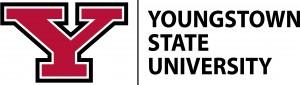 ACADEMIC SENATE MINUTESWednesday, April 3, 2019 at 4:00 P.M.Room 132 ∙DeBartolo Hall[4:03 PM] Call to Order/Certification of Quorum[4:03 PM] Approval of Agenda[4:03 PM] Approval of Minutes from March 6, 2019 meeting 
motion to accept minutes: K. Schueller, second: P. Reday | motion passed[4:04 PM] Senate Executive Committee Report – Chet Cooper, Senate Chair
ASAP Task Force (Attachment) was discussed. Task force will review policies and procedures associated with the development, implementation and review of university wide program requirements.Ohio Faculty Council Report – No ReportCharter and Bylaws Committee – No Report[4:08 PM] Report of the Elections/Balloting Committee – Ken Learman, Chair
Learman provided update on HHS & Cliffe elections (complete), noted that STEM & Beeghly at-large elections are underway. Question was asked about how part-time elections would be held. Cooper referred question to Provost office.[4:10 PM] Reports from Other Senate CommitteesAcademic Events Committee – (Katherine Garlick, Chair) (see April agenda for report) Senate approval required
Mace barer nominations were introduced and discussed. Motion to approve report passed.
The events committee reviewed the collective faculty recommendations for commencement speakers and forwarded the following names for consideration: Dr. Thomas Shipka, Mr. Cornel Bogdan, Mr. Jamael Tito Brown, Mr. William Kennedy, Dr. Patty Bode.Academic Programs Committee – (Mary Beth Earnheardt, Chair) (see April agenda for report)Academic Research Committee – No ReportAcademic Standards Committee – No ReportGeneral Education Committee – No Report Honors Committee – No ReportLibrary Committee – No ReportProfessional Conduct Committee– No ReportAcademic Grievance Committee– No ReportUndergraduate Curriculum Committee – (Tom Wakefield, Chair) (see April agenda for report)Program Review – No ReportTechnologies Committee – No Report[4:14 PM] Unfinished BusinessRe-envisioning General Education Working Group (Betty Jo Licata, Chair) (see April agenda for slides)
Licata discussed presentation slide from working group. Slides focused on LEAP learning outcomes, NACE competencies, and common components of 21st century general education learning outcomes. Presented list of questions related to general learning outcomes, etc. Noted that Paul Gaston would visit campus April 23 (plenary 10am, Ohio Room, Kilcawley) to speak on general education; Gen Ed group will meet again to review Gaston’s comments April 29.Student group on Technology Adoption to Augment Student Success (Ernie Barkett, President, SGA) (see April agenda for draft language of policy) discussed review of policy language, including administration and implementation dates. Policy suggests Blackboard will have a final grade for courses. Final grade will be the only grade. Integrated with Banner to only include the grade once (eliminates duplicate input). After question and discussion period, Barkett requested endorsement of policy. Voice vote was questioned, and followed with a call for division count (hand vote). Motion to endorse passed. 32-11
[4:49 PM] New BusinessNoel Levitz Survey – Hillary Fuhrman
Discussed survey, launched March 25. Ask for senators to help get the word out; discussed how YSU uses the data from the survey. Trying to improve on the 8% response rate. ysu.edu/yourvoicematters  students use Y numbers and are entered for $25 gift certificate. Bookstore Update – Jeff Coldren & Heather White
White reported on the First Day Ready program; saved students over $1 million with a 1% opt-out rate. Coldren discussed First Day Ready program and inclusive access; student book price is folded in with fees. No faculty concerns have been reported; no student complaints. Human Resources: Change coming to electronic leave reports to include full-time faculty leave. HR reps discussed change in reporting leave; faculty will now report leave through Banner. [5:04 PM] Adjournment – Next Senate Meeting: Wednesday, May 1, 2019 at 4:00 P.M., Room 132 ∙DeBartolo Hall